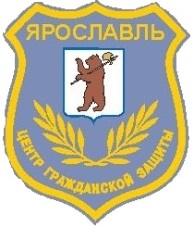 Из статистических данных следует: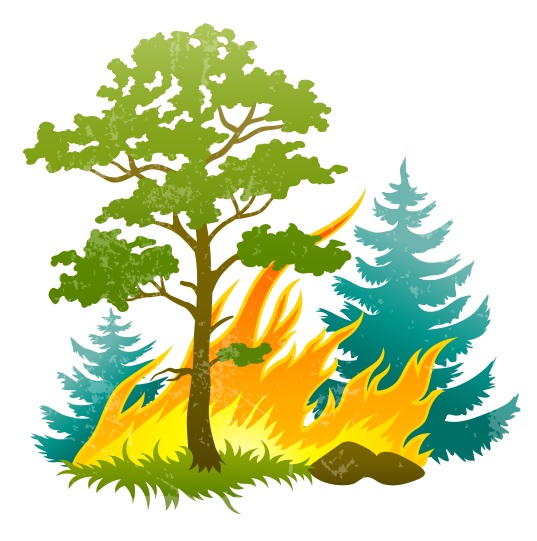 подавляющее большинство лесных пожаров  возникает     из-за неосторожного обращения людей с огнем или нарушения ими требований пожарной безопасности при работе и отдыхе в лесу;в 9 случаях из 10 виновник лесных пожаров-человек;в выходные дни количество загораний в лесу достигает  40%  от их числа за неделю, в 10-километровой зоне вокруг населенных пунктов, наиболее населением, возникает до 93% всех возгораний;особенно многочисленной армией поджигателей стала в последние годы отдыхающая на природе молодежь.Природными факторами, вследствие которых может начаться лесной пожар, являются сухие грозы, самовозгорание лесного хлама. И если гроза - явление природное, то лесной хлам - это снова результат деятельности человека.Никогда не поджигайте сухую траву;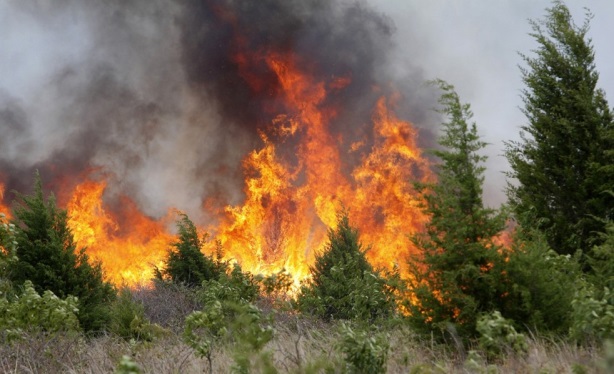 Не разводите костер в хвойном лесу, на торфяниках и лесосеках;Не бросайте непотушенные спички и сигареты, не пользуйтесь в лесу пиротехническими изделиями;Не заезжайте в лес на автомобилях и мотоциклах;Нельзя оставлять в лесу ветошь, пропитанную горюче-смазочными материалами;Нельзя оставлять стеклянные и жестяные предметы на поверхности грунта, их необходимо закапывать;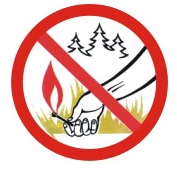 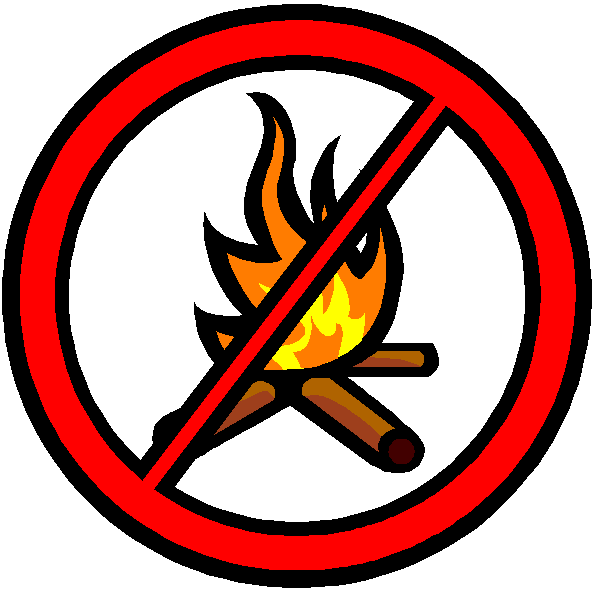 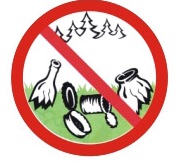 ПРИ ОБНАРУЖЕНИИ ПОЖАРА ЗВОНИТЕ ПО НОМЕРУ «01» ИЛИ «112»МКУ «Центр гражданской защиты» города Ярославля